Plano de trabalho para Estágio DocenteRelatório de atividades do Estágio de Docência Carga horária das atividades cumpridasDescrição das atividades RealizadasParecer do (a) Professor (a) responsável sobre o EstágioParecer do colegiado do Curso de Graduação Parecer do colegiado do PGDPLAT São João del-Rei, ___/___/____________________________________Discente____________________________________Professora Responsável pela disciplina e Orientadora_____________________________________________Coordenadora do Curso de Graduação _____________________________________________Coordenadora do PGDPLAT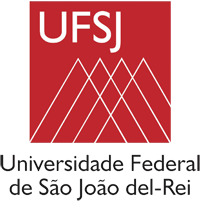 UNIVERSIDADE FEDERAL DE SÃO JOÃO DEL-REI – UFSJPROGRAMA DE PÓS-GRADUAÇÃO EM DESENVOLVIMENTO, PLANEJAMENTO E TERRITÓRIO - PGDPLATPós-Graduando (a)/Estágiário (a):Bolsista/Modalidade UFSJ/FAPEMIG OU CAPES:Professor(a) Orientador(a):Disciplina/ Unidade Curricular:Curso:Prof. Responsável pelo Estágio:Carga horária teórica:Carga horária Prática:Periodo do Estágio:Total horas cumpridas: AtividadesCarga horáriaObservação de aulasParticipação em aulas teóricasParticipação no processo de avaliaçãoParticipação em semináriosParticipação em atividades extraclasseOutra (s) atividade (s) 